 «Беседа с детьми о транспорте»Уважаемые родители, рекомендуем Вам  вместе с ребёнком понаблюдать на улице за движением различного транспорта.Познакомить его с такими видами транспорта, как наземный, воздушный, водный.Наземный транспорт  – это грузовые и легковые машины, автобусы, троллейбусы, трамваи, поезда , электрички; основные части машины: кабина, кузов, колёса, фары, мотор, руль, тормоза.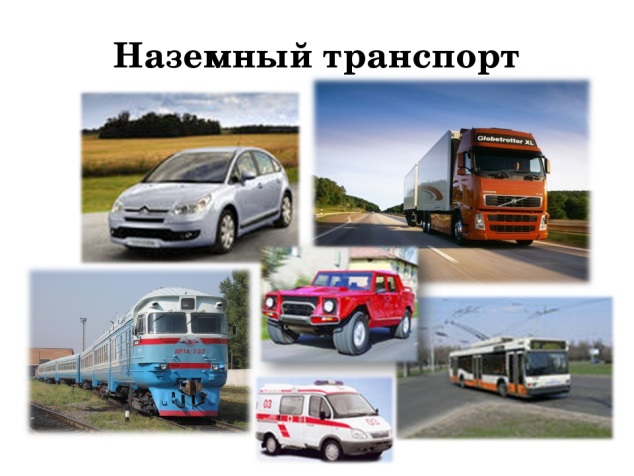 Воздушный транспорт  – самолёты, вертолёты, ракеты; их части: корпус, кабина пилота, салон для пассажиров, крылья, шасси, пропеллер.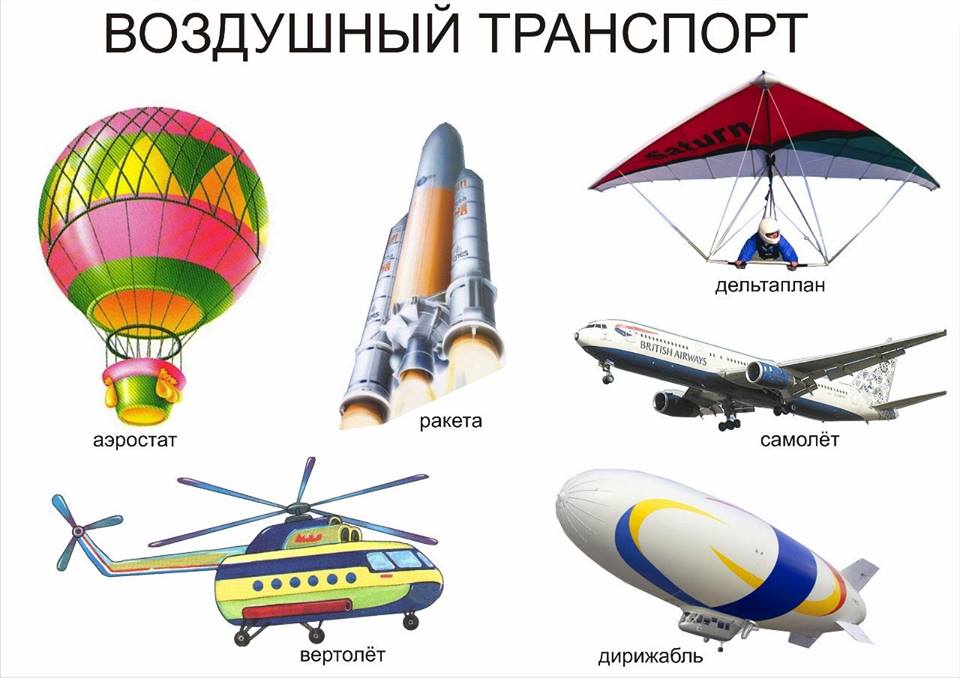 Водный транспорт – корабли, катера, яхты, лодки – подводные, моторные, парусные, вёсельные; части корабля: палуба, каюты , рубка и т.д.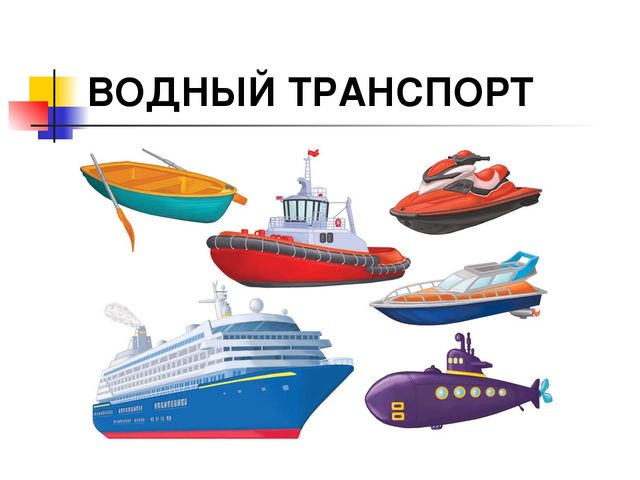  Для закрепления у ребенка знаний о транспорте и уличном движении задать следующие вопросы: «Какие машины перевозят грузы, а какие людей? На какой свет светофора можно переходить улицу?»Так же предлагаем Вам поиграть с детьми в дидактические игры.Подобрать действия к предметамПоезд (что делает?) – едет по рельсам; самолет (что делает?) – …(ответ ребенка) пароход (что делает?) – …(ответ ребенка)трамвай (что делает?) – … (ответ ребенка) троллейбус (что делает?) – …(ответ ребенка) вертолет (что делает?) – …(ответ ребенка) велосипед (что делает?) – …(ответ ребенка)«Один – много»(закрепление в речи детей множественного числа имен существительных)Самолет – самолеты,  машина, самокат, трамвай, автобус, троллейбус, ракета, велосипед, вертолет, теплоход, вагон,  машинист, каюта, якорь и т.д.«Кто чем управляет?»Самолетом управляет летчик автобусом – водитель, кораблём – … (ответ ребенка)поездом - … (ответ ребенка) трамваем - … (ответ ребенка) вагоном метро - … (ответ ребенка)«Что общего?»У автобуса и троллейбуса – передвигаются по асфальту, резиновые колеса, за рулем водитель; у троллейбуса и трамвая – работают на электричестве; у самолета и вертолета – …; у велосипеда и мотоцикла – …